HAKEMUKSEN JÄTTÄMINEN PUUTTEELLISESTI TÄYTETTYNÄ JOHTAA HAKEMUKSEN HYLKÄÄMISEEN!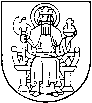 ULVILAN KAUPUNKIAVUSTUSANOMUS JA SELVITYS YKSITYISET TAITEENHARRASTAJATVuosiKulttuuri- ja matkailulautakuntaAVUSTUSANOMUS JA SELVITYS YKSITYISET TAITEENHARRASTAJAT2020Hakijan nimiHakijan nimiHakijan nimiHakijan nimiOsoiteOsoiteOsoiteOsoitePuh. kotiPuh.työmatkapuhsähköpostiosoiteSyntymäaika-paikkaAmmattiToimipaikka tai työnantajaKoulutus ja tutkinnotKoulutus ja tutkinnotKoulutus ja tutkinnotKoulutus ja tutkinnotAnottavan avustuksen määrä, €Anottavan avustuksen määrä, €Anottavan avustuksen määrä, €Anottavan avustuksen määrä, €Avustuksen käyttötarkoitusAvustuksen käyttötarkoitusAvustuksen käyttötarkoitusAvustuksen käyttötarkoitusMuut seikat, jotka halutaan esittää hakemuksen tueksiMuut seikat, jotka halutaan esittää hakemuksen tueksiMuut seikat, jotka halutaan esittää hakemuksen tueksiMuut seikat, jotka halutaan esittää hakemuksen tueksiAnottuun kohteeseen jo saadut apurahat: summa ja myöntäjäAnottuun kohteeseen jo saadut apurahat: summa ja myöntäjäAnottuun kohteeseen jo saadut apurahat: summa ja myöntäjäAnottuun kohteeseen jo saadut apurahat: summa ja myöntäjäAnottuun kohteeseen jo saadut apurahat: summa ja myöntäjäAnottuun kohteeseen muualta haettavat apurahat: summa ja mahdollinen myöntäjäAnottuun kohteeseen muualta haettavat apurahat: summa ja mahdollinen myöntäjäAnottuun kohteeseen muualta haettavat apurahat: summa ja mahdollinen myöntäjäAnottuun kohteeseen muualta haettavat apurahat: summa ja mahdollinen myöntäjäAnottuun kohteeseen muualta haettavat apurahat: summa ja mahdollinen myöntäjäHankkeen suunniteltu rahoitus (muu kuin apurahapohjainen)Hankkeen suunniteltu rahoitus (muu kuin apurahapohjainen)Hankkeen suunniteltu rahoitus (muu kuin apurahapohjainen)Hankkeen suunniteltu rahoitus (muu kuin apurahapohjainen)Hankkeen suunniteltu rahoitus (muu kuin apurahapohjainen)Kolmen edellisen vuoden aikana saadut apurahatKolmen edellisen vuoden aikana saadut apurahatKolmen edellisen vuoden aikana saadut apurahatKolmen edellisen vuoden aikana saadut apurahatKolmen edellisen vuoden aikana saadut apurahatvuosi€myöntäjämyöntäjäkäyttötarkoitusPankki ja konttori sekä tilin numero, jolle mahdollinen avustus halutaan maksettavaksiPankki ja konttori sekä tilin numero, jolle mahdollinen avustus halutaan maksettavaksiPankki ja konttori sekä tilin numero, jolle mahdollinen avustus halutaan maksettavaksiPankki ja konttori sekä tilin numero, jolle mahdollinen avustus halutaan maksettavaksiPankki ja konttori sekä tilin numero, jolle mahdollinen avustus halutaan maksettavaksiAntamani tiedot vakuutan oikeiksiAntamani tiedot vakuutan oikeiksiAntamani tiedot vakuutan oikeiksiAntamani tiedot vakuutan oikeiksiAntamani tiedot vakuutan oikeiksiPaikka ja aikaPaikka ja aikaPaikka ja aikaHakijan allekirjoitusHakijan allekirjoitusAvustusanomus toimitetaan Ulvilan kaupungin vapaa-aikatoimistoon 31.3.2020 klo 12.00 mennessä.Avustusanomus toimitetaan Ulvilan kaupungin vapaa-aikatoimistoon 31.3.2020 klo 12.00 mennessä.Käyntisoite:Ulvilan kaupunki, KulttuuritoimistoLoukkurantie 1 28450 Vanha-UlvilaPostisoite:Ulvilan kaupunki, KulttuuritoimistoPL 77, 28401 UlvilaLisätietoja antaa kulttuurisihteeri Hilpi Toikka-Haldin, puh. 677 4698 
sähköpostiosoite: hilpi.toikka-haldin@ulvila.fiLisätietoja antaa kulttuurisihteeri Hilpi Toikka-Haldin, puh. 677 4698 
sähköpostiosoite: hilpi.toikka-haldin@ulvila.fi